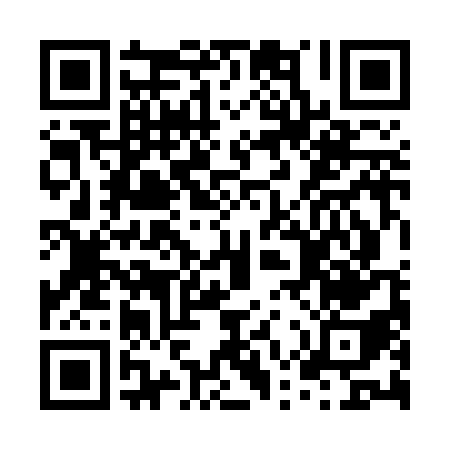 Prayer times for Altenseelbach, GermanyMon 1 Apr 2024 - Tue 30 Apr 2024High Latitude Method: Angle Based RulePrayer Calculation Method: Muslim World LeagueAsar Calculation Method: ShafiPrayer times provided by https://www.salahtimes.comDateDayFajrSunriseDhuhrAsrMaghribIsha1Mon5:077:031:325:058:019:512Tue5:047:011:315:068:039:533Wed5:016:591:315:078:059:554Thu4:586:571:315:088:069:575Fri4:566:541:315:098:089:596Sat4:536:521:305:098:0910:017Sun4:506:501:305:108:1110:048Mon4:476:481:305:118:1310:069Tue4:446:461:295:128:1410:0810Wed4:416:441:295:138:1610:1011Thu4:396:411:295:138:1710:1312Fri4:366:391:295:148:1910:1513Sat4:336:371:285:158:2110:1714Sun4:306:351:285:168:2210:2015Mon4:276:331:285:168:2410:2216Tue4:246:311:285:178:2610:2417Wed4:216:291:275:188:2710:2718Thu4:186:271:275:198:2910:2919Fri4:156:251:275:198:3010:3220Sat4:126:231:275:208:3210:3421Sun4:096:211:275:218:3410:3722Mon4:066:191:265:218:3510:3923Tue4:026:171:265:228:3710:4224Wed3:596:151:265:238:3810:4525Thu3:566:131:265:238:4010:4726Fri3:536:111:265:248:4210:5027Sat3:506:091:265:258:4310:5328Sun3:476:071:255:258:4510:5629Mon3:436:051:255:268:4610:5830Tue3:406:031:255:278:4811:01